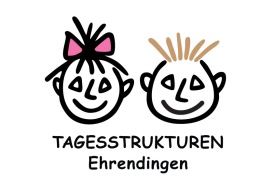 Liebe Eltern, liebe KinderWillkommen in den Tagesstrukturen Ehrendingen!Wir freuen uns sehr, dass Sie sich für die Betreuung bei uns interessieren oder vielleicht möchten Sie ihre Kinder ja bereits anmelden .Falls das so sein sollte, vorab einige wichtige Informationen:Die Anmeldung muss jedes Jahr, vollständig neu ausgefüllt werden (auch von Familien, die ihre Kinder bereits in den Tagesstrukturen betreuen lassen). Es ist sehr wichtig für uns, damit wir immer die richtigen und aktuellen Angaben haben. Wenn die Anmeldung nicht komplett ausgefüllt ist, wird die Anmeldung zurückgewiesen bzw. nicht angenommen. In dieser Zeit, bis die Anmeldung vollständig eingereicht wird, wird der Platz für das Kind nicht reserviert.Zur vollständigen Anmeldung gehört auch, dass Sie das Merkblatt lesen und mit ihren Kindern besprechen. Anschliessend unterschreiben es alle, auch die Kinder (toll, wenn die Kleinen schon unterschreiben dürfen oder ).Wenn Anmeldungen nach der Anmeldefrist eingereicht werden und keine Betreuungskapazität mehr besteht, setzen wir die Kinder auf die Warteliste. Sobald es einen freien Platz gibt, werden wir uns mit Ihnen in Verbindung setzen. Die Anmeldung für das neue Schuljahr kann nicht provisorisch ausgefüllt werden. Die ausgefüllte Anmeldung ist definitiv und gilt. Falls Sie Anspruch auf Subventionen haben oder allenfalls ein Gesuch stellen möchten, machen Sie das bitte vor Ende Juni beim Sozialdienst Ehrendingen, damit die Rechnungen im August richtig verschickt werden können. Bei Fragen oder Unklarheiten dürfen Sie sich gerne mit mir in Verbindung setzen.Wir freuen uns auf das kommende Schuljahr mit Ihren Kindern! Herzliche GrüsseSabrina SchmidLeitung Tagesstrukturen EhrendingenAnmeldung für das Schuljahr 2023/2024	Fotodes KindesBetreuungsvertrag zwischen den Tagesstrukturen Ehrendingen (nachstehend TSE/ Tagi genannt) und den nachstehend aufgeführtenSorgepflichtigen:PersonalienModulblatt Name des Kindes: 	     Voraussichtlicher Eintritt des Kindes:	     Schulklasse, Lehrperson, Schulhaus: 	     Rechenbeispiel für die monatliche PauschaleOrt, Datum 		Unterschrift Kindseltern/Sorgepflichtige	Unterschrift und Stempel Tagesstrukturen
Dieses Dokument wird als Betreuungsvereinbarung unterschrieben an die Kindseltern/Sorgerechtspflichtige per Klapp zugestellt.
Merkblatt Allgemein:Zusätzliche Betreuungsmodule können immer per Mail oder Telefon angefragt werden. Die Tage können jedoch nicht getauscht werden, zusätzliche Tage werden separat in Rechnung gestellt.Die Kosten für die vereinbarten Betreuungstage sind monatlich im Voraus zu bezahlen. Eventuelle zusätzliche Tage sowie Ferientage werden im Nachhinein verrechnet. Mit diesem Verrechnungsmodus erhalten die Erziehungsberechtigten auch während den Ferienmonaten eine Monatsrechnung, die zu begleichen ist. Die Ferienbetreuung ist nicht im Verrechnungsmodus der Monatsrechnung enthalten und wird aufgrund der Anmeldung (Ferienformular) zusätzlich verrechnet.Gesuch für eine finanzielle Unterstützung können bei der Gemeinde eingereicht werden, das Formular finden sie auf unserer Homepage.Die Kündigungsfrist beträgt 2 Monate auf Ende des Monats oder auf das Semesterende. Der Vertrag läuft per 31. Juli aus und die Kinder müssen für das neue Schuljahr wieder neu angemeldet werden.Es kann vorkommen, dass die Kinder vom Unterdorf mit dem Auto ins Oberdorf gefahren werden, z.B. bei extremer Hitze (inkl. richtigem Autositz).Ferien:Betriebsferien sind jeweils in der 3. und 4. Sommerferienwoche sowie während den gesamten Weihnachtsferien. Die Feiertage, an welchen die Tagesstrukturen Ehrendingen geschlossen bleiben, finden Sie ebenfalls auf unserer Homepage. Bei Schulinternen Weiterbildungen wird die Betreuung für die Tagikinder, welche an diesem Tag sowieso in der Tagi angemeldet sind, sichergestellt.Das Ferienprogramm sowie die Ferienanmeldung wird jeweils per Klapp verschickt und ist vor Ferienstart auf unserer Homepage aufgeschaltet.Rahmenbedingungen:
Kinder:Die Kinder sind den Betreuungspersonen und anderen Kindern gegenüber respektvoll.Die Kinder nehmen die Betreuungspersonen ernst.Den Materialien werden Sorge getragen.Die Kinder halten sich an die Tagi-internen Regeln. Bei nicht Einhalten der Rahmenbedingungen wird als erster Schritt mit dem Kind gesprochen. Als zweiter Schritt wird ein Elterngespräch vereinbart (evtl. mit Schulleitung und Schulsozialarbeiter). Im schlimmsten Fall droht ein Ausschluss.
Eltern:Die Eltern melden die Kinder bei Abwesenheiten ab (Krankheit, Schulreise etc.).Die Eltern holten die Kinder vor Betriebsende ab, so dass noch eine Übergabe stattfinden kann.Die Tagi ist über wichtige Informationen über das Kind (Krankheit, Ängste, Defizite etc.) informiert.Auszug aus dem pädagogischen Konzept: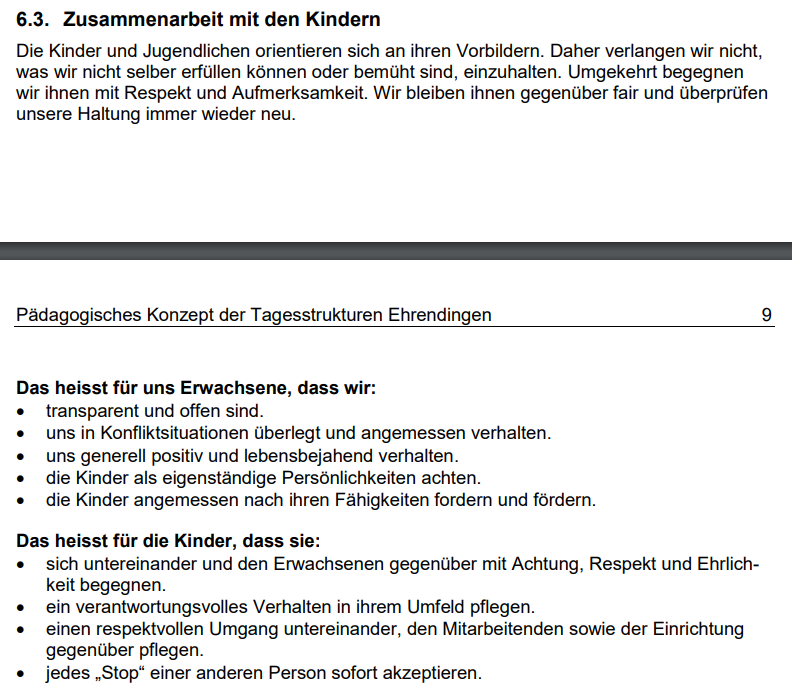 Die Erziehungsberechtigen habe das Merkblatt gelesen, verstanden und mit dem Kind besprochen

Datum und Unterschrift der Erziehungsberechtigten und des Kindes ………………………………….Bitte der Tagi retournieren. Erst dann wird die Betreuungsbestätigung verschickt.  Notfallblatt Notfallkontakt während der BetreuungszeitMein Kind ist nach Impfplan geimpft                                     Ja             NeinBitte Kopie des Impfausweises beilegenGesundheitsinformationenGibt es bei Ihrem Kind Besonderheiten beim Essen, die es zu beachten gibt? Allergiker, Vegetarier, Unverträglichkeiten etc. 		 Ja		 Nein Wenn ja, welche? Was passiert (bitte ausführlich beschreiben)?Gibt es andere Allergien, wie Bienenstiche, Pollenallergie etc. 	 Ja		 Nein
Was passiert (bitte ausführlich beschreiben)?AllgemeinMein Kind hat folgendes Spezialprogramm wie, Flötenunterricht, Turnen, etc. (Wochentag und Zeiten)?Falls noch nicht bekannt, bitte schnellstmöglich mitteilenMein Kind darf bei Notfällen oder für kürzere Ausflüge im Privatauto mit dem vorhandenen Kindersitz mitfahren.  Ja		 Nein Ich bin damit einverstanden, dass mein Kind auf Fotos veröffentlicht werden darf.Intern (Fotowand, Abschlussgeschenk)		 Ja		 Nein 
Extern (Homepage, Instagram)			 Ja		 NeinMein Kind darf in Begleitung von Fachpersonal mit öffentlichen Verkehrsmitteln fahren. Ja		 Nein Mein Kind muss Zähneputzen  Ja		 Nein Die Leitung der Tagesstrukturen Ehrendingen darf sich, bei dringenden Fragen oder für fachliche sowie pädagogische Unterstützung, mit der Schulsozialarbeit über mein Kind austauschen (die Leitung steht unter Schweigepflicht). Ja		 Nein Bitte reichen Sie die Anmeldung elektronisch an folgende Mailadresse ein: info@tagesstrukturen-ehrendingen.chOder falls elektronisch nicht möglich an: Leitung Tagesstrukturen Ehrendingen 
Sabrina Schmid
Dorfstrasse 10 
5420 EhrendingenOrt, Datum 		Unterschrift Kindseltern/SorgepflichtigeAngaben zum KindAngaben zum KindAngaben zum KindAngaben zum KindVornameNameGeburtsdatumGeschlechtAdressePLZ/ / OrtNationalitätFamilienspracheGeschwister (Vorname, Name, Jahrgang)Geschwister (Vorname, Name, Jahrgang)Geschwister (Vorname, Name, Jahrgang)Geschwister (Vorname, Name, Jahrgang)1)      1)      1)      1)      2)      2)      2)      2)      3)      3)      3)      3)      Angaben zur MutterAngaben zur MutterAngaben zum VaterAngaben zum Vater Sorgerecht  Sorgerecht  Sorgerecht  Sorgerecht VornameVornameNameNameAdresseAdressePLZ / OrtPLZ / OrtTel. PrivatTel. PrivatTel. MobileTel. MobileE-MailE-MailNationalitätNationalitätFamilienspracheFamilienspracheBeruf/ PensumBeruf/ PensumAndere SorgerechtspflichtigeAndere SorgerechtspflichtigeAndere SorgerechtspflichtigeAndere SorgerechtspflichtigeVornameVornameNameNameAdresseAdressePLZ/ OrtPLZ/ OrtTel. PrivatTel. PrivatTel. MobileTel. MobileE-MailE-MailNationalitätNationalitätFamilienspracheFamilienspracheRechnungsadresseRechnungsadresseVornameNameAdressePLZ / OrtTel. PrivatBemerkungenTagesstrukturenZeitPreise Kinder-gartenPreise ab SchuleMoDiMiDoFrBuchbare Module PaketeBuchbare Module PaketeBuchbare Module PaketeBuchbare Module PaketeBuchbare Module PaketeBuchbare Module PaketeBuchbare Module PaketeBuchbare Module PaketeBuchbare Module PaketeMittagessen und ganzer Nachmittag11.50-18.30Fr. 76.-Fr. 66.-Mittagessen und halber Nachmittag 111.50-15.30Fr. 51.-Fr. 41.-Mittagessen und halber Nachmittag 211.50-13.3015.10-18.30Fr. 56.-Fr. 46.-Ganzer Nachmittag13.30-18.30Fr. 60.-Fr. 50.-Halber Nachmittag 113.30-15.30Fr. 35.-Fr. 25.-Halber Nachmittag 215.10-18.30Fr. 40.-Fr. 30.-Buchbare EinzelmoduleBuchbare EinzelmoduleBuchbare EinzelmoduleBuchbare EinzelmoduleBuchbare EinzelmoduleBuchbare EinzelmoduleBuchbare EinzelmoduleBuchbare EinzelmoduleBuchbare EinzelmoduleMittagessen 
(Essen Fr. 8.- und 
Betreuung Fr. 13.-)11.50-13.30Fr. 21.-Fr. 21.-Frühbetreuung 1 mit Frühstück07.00-08.15Fr. 13.-Fr. 13.-Randstunde11.00-11.5013.30-14.10Fr. 10.-Fr. 10.-Ganzer Tag07.00-18.30Fr. 85.-Fr. 80.-Module / Woche	JahrespauschaleMonatspauschale1x Frühbetreuung 1 mit Frühstück 
(Fr. 13.-)Fr. 100.- x 39 Schulwoche = 
Fr. 3‘900.-Fr. 3‘900.-(12 Monate x Fr. 325.-)1x Mittagessen und ganzer Nachmittag (Fr. 66.-)Fr. 100.- x 39 Schulwoche = 
Fr. 3‘900.-Fr. 3‘900.-(12 Monate x Fr. 325.-)1x Mittagessen (Fr. 21.-)Fr. 100.- x 39 Schulwoche = 
Fr. 3‘900.-Fr. 3‘900.-(12 Monate x Fr. 325.-)Total Kosten / Woche Fr. 100.-Fr. 100.- x 39 Schulwoche = 
Fr. 3‘900.-Fr. 3‘900.-(12 Monate x Fr. 325.-)Die wichtigsten Telefonnummern im Notfall (Nachbar, Grosseltern etc.)Die wichtigsten Telefonnummern im Notfall (Nachbar, Grosseltern etc.)TelefonNameNameMedikamente (Regelmässige Einnahme)Kinderarzt (Name, Adresse, Tel.)Kranken- und UnfallversicherungVersicherungs-Nr. 